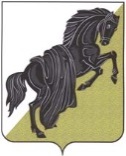 Собрание депутатов Каслинского муниципального районаПЯТОГО СОЗЫВАЧелябинской областиР Е Ш Е Н И Еот «21» декабря 2017 года №210					                      г. КаслиОб утверждении Программы приватизацииимущества, находящегося в собственностиКаслинского муниципального района, на 2018 годВ соответствии с Федеральным законом от 21 декабря 2001 год №178-ФЗ                         «О приватизации государственного и муниципального имущества», решением Собрания депутатов Каслинского муниципального района от 29 сентября 2005 №50                                  «Об утверждении Положения о порядке управления и распоряжения муниципальной собственностью Каслинского муниципального района», в целях повышения эффективности использования имущества, находящегося в собственности Каслинского муниципального района Собрание депутатов Каслинского муниципального района РЕШАЕТ:1. Утвердить прилагаемую Программу приватизации имущества, находящегося в собственности Каслинского муниципального района, на 2018 год.2. Направить главе Каслинского муниципального района для подписания                                                     и опубликования в газете «Красное знамя» Программу приватизации имущества, находящегося в собственности Каслинского муниципального района, на 2018 год, утвержденную пунктом 1 настоящего решения.Председатель Собрания депутатовКаслинского муниципального района                                                                       Л.А.ЛобашоваУТВЕРЖДЕНАрешением Собрания депутатовКаслинского муниципального районаот «21» декабря 2017 года №210Программа (прогнозный план) приватизации имущества, находящегося в собственности Каслинского муниципального района, на 2018 год РАЗДЕЛ 1. Цели и задачи приватизации муниципального имущества1. Приватизация муниципального имущества Каслинского муниципального района осуществляется в соответствии с законодательством Российской Федерации                                         о приватизации, нормативными правовыми актами органов местного самоуправления Каслинского муниципального района. 2. Основными целями реализации прогнозного плана приватизации муниципального имущества в Каслинском муниципальном районе являются: - повышение эффективности управления муниципальной собственностью, оптимизации структуры имущества Каслинского муниципального района;- обеспечение планомерности процесса приватизации на территории Каслинского муниципального района;- приватизация муниципального имущества, не задействованного в обеспечении решения вопросов местного значения и иных вопросов, которые вправе решать органы местного самоуправления в соответствии с федеральными законами;- снижение издержек местного бюджета на содержание объектов муниципальной собственности;- формирование доходов бюджета Каслинского муниципального района.3. Денежные средства, полученные от приватизации муниципального имущества, подлежат зачислению в бюджет Каслинского муниципального района. РАЗДЕЛ  2. Перечень объектов недвижимого имущества, приватизация которых планируется в 2018 году:Доходы от продажи имущества ожидаются в размере 2475,5 тыс. рублей.Председатель КУИЗО администрацииКаслинского муниципального района                                                             С.А. Карамышева № п/пНаименование и местонахождение имуществаСпособ приватизации1.Нежилое здание – здание МТМ и земельный участок, расположенные     по адресу: Челябинская область, Каслинский район, с. Тюбук, ул. Революционная, д.3Продажа на аукционес открытой формой подачи предложений о цене2.Нежилое здание – административное и земельный участок, расположенные по адресу: Челябинская область, Каслинский район, с. Тюбук,                                 ул. Революционная, д.3, строение 1Продажа на аукционес открытой формой подачи предложений о цене3.Нежилое здание – скотный двор и земельный участок, расположенный по адресу: Челябинская область, Каслинский район, с. Тюбук, ул. Молодежная, 11, строение 7Продажа на аукционес открытой формой подачи предложений о цене4.Нежилое здание – склад каменный и земельный участок, расположенный по адресу: Челябинская область, Каслинский район, с. Тюбук,                               ул. Молодежная, 11, строение 3Продажа на аукционес открытой формой подачи предложений о цене5.Нежилое здание – овощехранилище и земельный участок, расположенный по адресу: Челябинская область, Каслинский район, с. Тюбук,                               ул. Молодежная, 11, строение 6Продажа на аукционес открытой формой подачи предложений о цене6.Нежилое здание и земельный участок, расположенные   по адресу: Челябинская область, Каслинский район, д. Слободчиково, ул. Синарская, дом 15Продажа на аукционес открытой формой подачи предложений о цене7.Нежилое здание и земельный участок, расположенные по адресу: Челябинская область,                г. Касли, ул. Красноармейская, д. 2Продажа   без объявления цены8.Нежилое здание и земельный участок, расположенные по адресу: Челябинская область, Каслинский район, с. Багаряк, ул. Свердлова, д.15 строение 6Продажа на аукционес открытой формой подачи предложений о цене 9.Нежилое здание и земельный участок, расположенные по адресу: Челябинская область, Каслинский район, п. Аракуль, ул. Пионерская, д.17Продажа на аукционес открытой формой подачи предложений о цене 10.Нежилое здание и земельный участок, расположенные по адресу: Челябинская область, г. Касли, ул. Красный Фронт, 44Продажа на аукционес открытой формой подачи предложений о цене 11.Нежилое помещение, расположенное по адресу: Челябинская область, г. Касли, ул. Некрасова 34, помещение 1Продажа на аукционес открытой формой подачи предложений о цене12.Нежилое здание – склад каменный и земельный участок, расположенные по адресу: Челябинская область, Каслинский район, с.Тюбук, ул.Молодежная, 11, строение 10Продажа на аукционе с открытой формой подачи предложений о цене